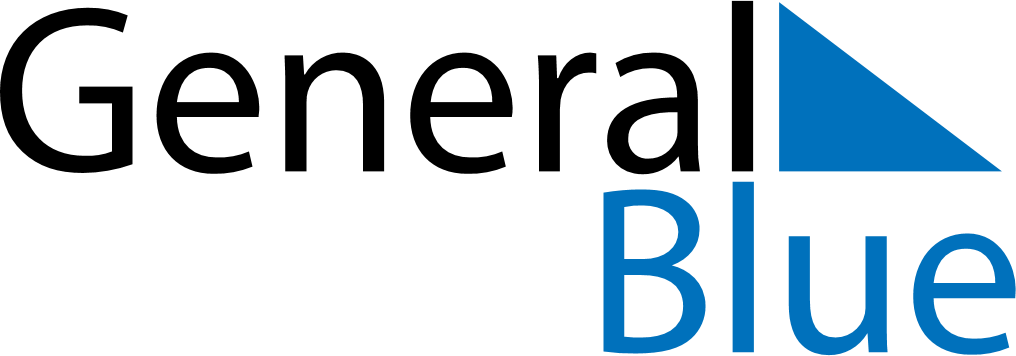 February 2024February 2024February 2024February 2024February 2024February 2024Spital am Pyhrn, Upper Austria, AustriaSpital am Pyhrn, Upper Austria, AustriaSpital am Pyhrn, Upper Austria, AustriaSpital am Pyhrn, Upper Austria, AustriaSpital am Pyhrn, Upper Austria, AustriaSpital am Pyhrn, Upper Austria, AustriaSunday Monday Tuesday Wednesday Thursday Friday Saturday 1 2 3 Sunrise: 7:30 AM Sunset: 5:01 PM Daylight: 9 hours and 31 minutes. Sunrise: 7:29 AM Sunset: 5:03 PM Daylight: 9 hours and 33 minutes. Sunrise: 7:27 AM Sunset: 5:04 PM Daylight: 9 hours and 36 minutes. 4 5 6 7 8 9 10 Sunrise: 7:26 AM Sunset: 5:06 PM Daylight: 9 hours and 39 minutes. Sunrise: 7:25 AM Sunset: 5:07 PM Daylight: 9 hours and 42 minutes. Sunrise: 7:23 AM Sunset: 5:09 PM Daylight: 9 hours and 45 minutes. Sunrise: 7:22 AM Sunset: 5:11 PM Daylight: 9 hours and 48 minutes. Sunrise: 7:20 AM Sunset: 5:12 PM Daylight: 9 hours and 51 minutes. Sunrise: 7:19 AM Sunset: 5:14 PM Daylight: 9 hours and 54 minutes. Sunrise: 7:17 AM Sunset: 5:15 PM Daylight: 9 hours and 57 minutes. 11 12 13 14 15 16 17 Sunrise: 7:16 AM Sunset: 5:17 PM Daylight: 10 hours and 1 minute. Sunrise: 7:14 AM Sunset: 5:18 PM Daylight: 10 hours and 4 minutes. Sunrise: 7:13 AM Sunset: 5:20 PM Daylight: 10 hours and 7 minutes. Sunrise: 7:11 AM Sunset: 5:22 PM Daylight: 10 hours and 10 minutes. Sunrise: 7:09 AM Sunset: 5:23 PM Daylight: 10 hours and 13 minutes. Sunrise: 7:08 AM Sunset: 5:25 PM Daylight: 10 hours and 16 minutes. Sunrise: 7:06 AM Sunset: 5:26 PM Daylight: 10 hours and 20 minutes. 18 19 20 21 22 23 24 Sunrise: 7:04 AM Sunset: 5:28 PM Daylight: 10 hours and 23 minutes. Sunrise: 7:03 AM Sunset: 5:29 PM Daylight: 10 hours and 26 minutes. Sunrise: 7:01 AM Sunset: 5:31 PM Daylight: 10 hours and 30 minutes. Sunrise: 6:59 AM Sunset: 5:33 PM Daylight: 10 hours and 33 minutes. Sunrise: 6:57 AM Sunset: 5:34 PM Daylight: 10 hours and 36 minutes. Sunrise: 6:56 AM Sunset: 5:36 PM Daylight: 10 hours and 40 minutes. Sunrise: 6:54 AM Sunset: 5:37 PM Daylight: 10 hours and 43 minutes. 25 26 27 28 29 Sunrise: 6:52 AM Sunset: 5:39 PM Daylight: 10 hours and 46 minutes. Sunrise: 6:50 AM Sunset: 5:40 PM Daylight: 10 hours and 50 minutes. Sunrise: 6:48 AM Sunset: 5:42 PM Daylight: 10 hours and 53 minutes. Sunrise: 6:46 AM Sunset: 5:43 PM Daylight: 10 hours and 56 minutes. Sunrise: 6:44 AM Sunset: 5:45 PM Daylight: 11 hours and 0 minutes. 